The British Commission for Maritime History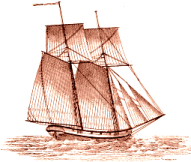 King’s Maritime History Seminars, 2013-1410 October 2013,   When is a navy not a navy?  Problems in Britain’s Colonial Naval Experience    --Ian Stafford, Independent Dominion Historian and Constitutional Lawyer24 October 2013,   The Wardroom: A Social History of the Royal Navy, 1775-1815     --Evan Wilson, University of Oxford7 November 2013,   Madness – Manacles or Moral Management?  Treating Insanity at Haslar Naval Lunatic Asylum     --Jane Bowden-Dan, Independent HistorianProctor Memorial Lecture (hosted by Lloyd’s Register)21 November 2013,   Boom, collapse and life after near-death: Norwegian shipping after 1960     --Stig Tenhold, The Norwegian School of Economics, Bergen5 December 2013,  British and German Battleships and Battlecruisers from 1906 to 1945: An Analysis of their Design and      Performance in Action in Both World Wars     --Ian Taylor, Chartered Engineer, Fellow of the Institution of Mechanical Engineers, Fellow of the Royal Institution of Naval Architects9 January 2014,   Foreign Perceptions of British Naval Supremacy in the Nineteenth Century     --Carlos Alfaro-Zaforteza, King’s College London23 January 2014,   Marine Insurance Fraud in the early 1920’s     --John Cook, Retired Nautical Bookseller6 February 2014,   The Royal Navy and the Laws of War: the 1899 and 1907 Peace Conferences     --Alan M. Anderson, King’s College London20 February 2014,   Reconstructing the British Mercantile Marine, 1838-1913     --Richard Haines, University of Swansea6 March 2014,   "I hope to have a good passage" - the business letter book of Cardiff tramp master Daniel Jenkins, 1902-11--David Jenkins, National Waterfront Museum, Swansea1 May 2014,   Commerce, Communities and Networks: Britain and the Atlantic World, 1603-1763     --Siobhan Talbott, University of Manchester15 May 2014,  Jack Tar Ashore: Sailor and civilian relations in Naval Towns c.1820 to 1914     --Brad Beaven, University of Portsmouth29 May 2014,   Health of British Sailors in the Caribbean during the French Revolutionary Wars 1793-1802     --Cori Convertito, Unversity of ExeterThis seminar series is hosted by the Michael Howard Centre for the History of War, King’s College London, and organised by the British Commission for Maritime History (www.maritimehistory.org.uk).  Meetings take place on Thursdays at 17:00 in rm K6.07, Dep’t of War Studies, KCL, Strand, WC2R 2LS (6th Floor, King’s Building), with the exception of the Proctor Memorial Lecture which takes place at Lloyd’s Register, 71 Fenchurch Street, London EC3M 4BS.  Admission to this lecture is by ticket only, available from Barbara Jones, Information Services, at the above address or by emailing Barbara.jones@lr.org.  Thanks are given for the generous assistance of the Society for Nautical Research, the Maritime Information Association, Lloyd’s Register, and King’s College London.  For further information, contact Alan James, War Studies, KCL, WC2R 2LS (alan.2.james@kcl.ac.uk) or Richard Gorski, History, University of Hull, HU6 7RX (r.c.gorski@hull.ac.uk)